Итоги  Открытого областного сетевого образовательного круиза - проекта на английском языке   “Easter”    15.03-15.05.2018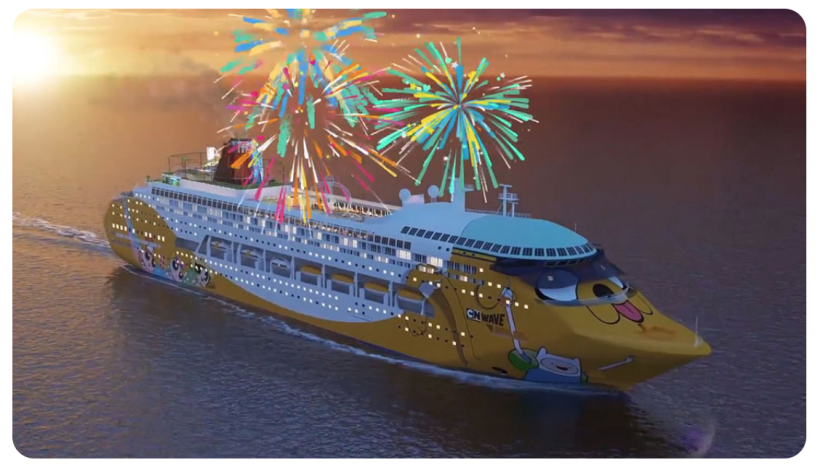 сайт проектаРуководители проекта Филатова В.Г.Нигманова Г.В.Кузнецова О.Д.Серякова Н.В.Ульянова И.В.Салато Ю.С.Смирнова А.Ю.Николайчук Ю.Т.В  Открытом сетевом образовательном круизе - проекте “Easter”  приняли участие: 9   образовательных  учреждений города Томска 1.        МАОУ гимназия№562.        МАОУ СОШ №403.        МАОУ Заозерная СОШ №164.        МБОУ Бакчарская СОШ5.        МБОУ "Корниловская СОШ" Томского района6.        МАОУ СОШ № 447.        МБОУ СОШ № 49 г. Томска8.        МАОУ СОШ №67 г. Томска9.        МБОУ СОШ Эврика-развитиеУчаствовало   21 команда ( 104 ученика)  из этих образовательных учреждений.2-4 классы-11 командМАОУ гимназия№56-4 командыМАОУ Заозерная СОШ №16-2МБОУ "Корниловская СОШ" Томского района-1МАОУ СОШ №67 г. Томска-1МБОУ СОШ № 49 г. Томска-1МБОУ СОШ Эврика-развитие-25-9 классы- 10 команд    МАОУ гимназия№56-1     МАОУ СОШ №40-1 команда      МАОУ Заозерная СОШ №16-4 команды     МБОУ Бакчарская СОШ-1 команда     МБОУ "Корниловская СОШ" Томского района-1 команда     МАОУ СОШ № 44-1 команда     МБОУ СОШ № 49 г. Томска- 1 командаПодготовили  проект  8 педагогов из МАОУ  гимназии №56.Участвовало 13 педагогов английского языка города и области.Для эффективного общения педагогов и получения мгновенной помощи от руководителей проектов был создан и апробирован форум.******************************************************************************************************************************************************************************Этапы проекта 5-9 классыЗнакомство-представление командпредставить свою команду, используя  документ  “Google Presentation” с общим доступом;(консультант -Филатова В.Г.)******************************************************************************************************************************************************************************I Этап Визит в Россию.Гид - Серякова Н.В.Создание интерактивной книжки, используя   сервис StoryJumper.******************************************************************************************************************************************************************************II Этап Посещение Лондона.Гид -Филатова В.Г.Создание виртуальной открытки, используя фоторедакторы Getloup-онлайн и Taxpi с поздравлением на английском языке Викторина на английском языке******************************************************************************************************************************************************************************III Этап Посещение Америки.Гид -Кузнецова О.Д.Создание кроссвордов в сервисе Learning Apps.IV Этап Посещение Австралии.Гид Нигманова Г.В.Написание интересных, креативных историй на английском языке с главным героем Bilby.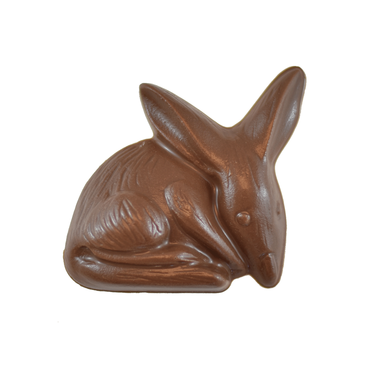 Таблица продвижения команд   5-9 классы******************************************************************************************************************************************************************************Разработчики сетевого  образовательного  круиза подготовили   страничку для младших школьников.Ульянова И.В.Салато Ю.С.Смирнова А.Ю.Николайчук Ю.Т.  https://sites.google.com/site/traditionsandholidays/for-young-learnersЭтапы проекта  2-4 классы I ЭтапПредставление  своей  команды ,используя  документ  “Google Presentation” с общим доступом;II Этап        Ответы на вопросы викторины  IIIЭтап Создание коллажаТаблица продвижения 2-4 классыВыводы:Все команды проявили  свои наилучшие качества : терпение, креатив , желание выполнить задания наилучшим образом.За время  прохождения этапов ученики и учителя английского языка  побывали  в России,Англии, Америке и Австралии   и   приобрели следующие компетенции:расширили свой лексический запас по английскому языку (Easter);Расширили свои страноведческие знания по  теме “Easter”;умение работать в группах с разновозрастным составом;умение работать с сервисами Web2.0: Learning Apps, Story Jumper, Google Docs,Story Jumper,Getloup,Taxpi на сайте Образовательного круиза;умение представлять свою команду , используя  документ  “Google Presentation” с общим доступом.Отзывы  о проекте Итоги анкетированияПонравился ли Вам наш проект?МАОУ СОШ №40 г. ТомскаКоновалова Татьяна Юрьевна- Да, очень понравился.Ширенкова Лидия Витальевна- ДаМБОУ Бакчарская СОШТаскаева Елена Михайловна -ДаМБОУ СОШ 49 г. ТомскаБердичева Оксана Александровна-ДаСервисы Web2.0, которые понравились участникам проектаLearning Apps,  Story JumperПожелания всем участникам сетевого проекта!!!Вам УДАЧИ и надеемся на будущее сотрудничество. Хорошо отдохнуть летом и с новыми силами - в новый круиз! Вам удачи!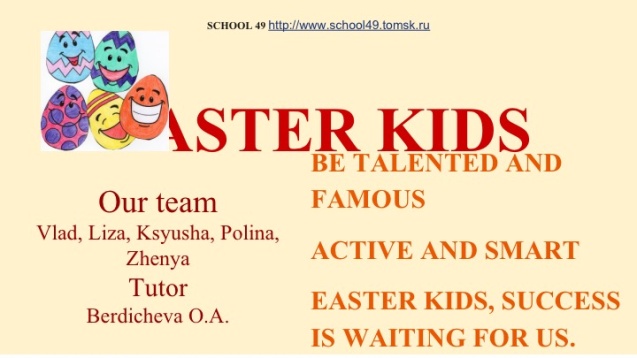 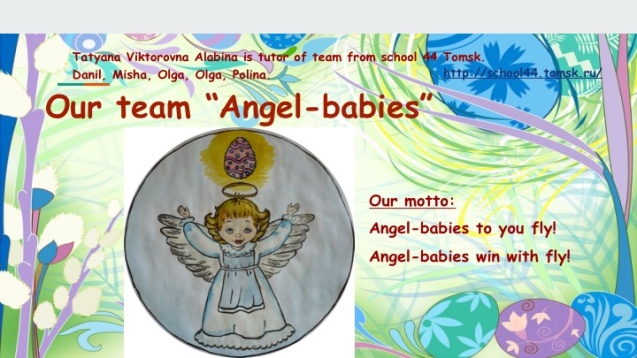 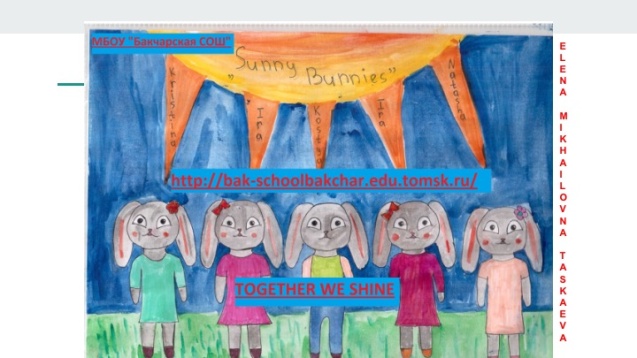 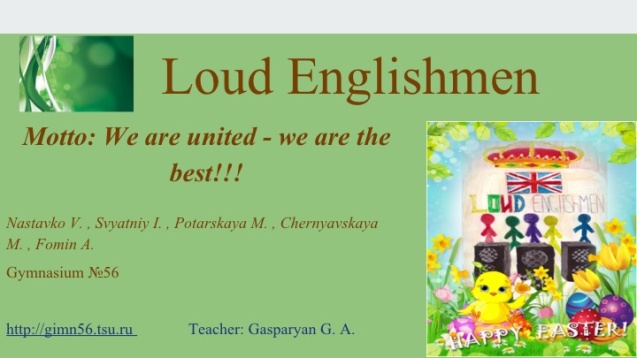 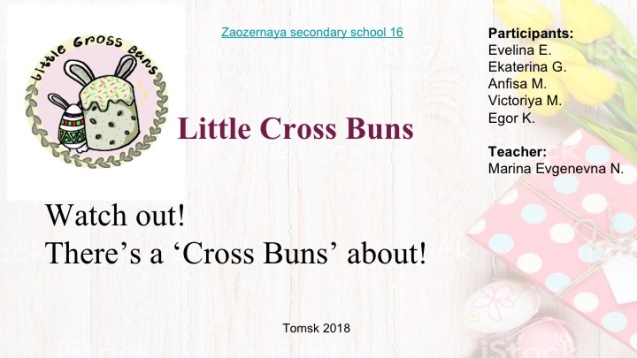 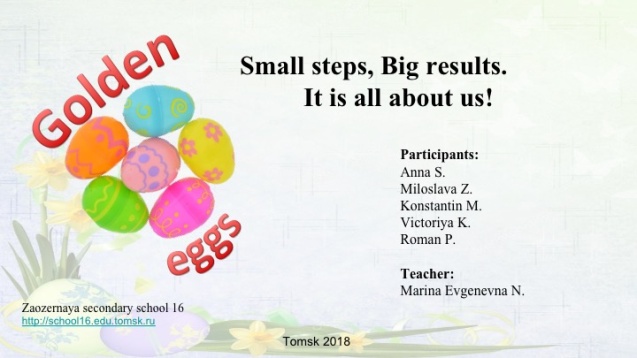 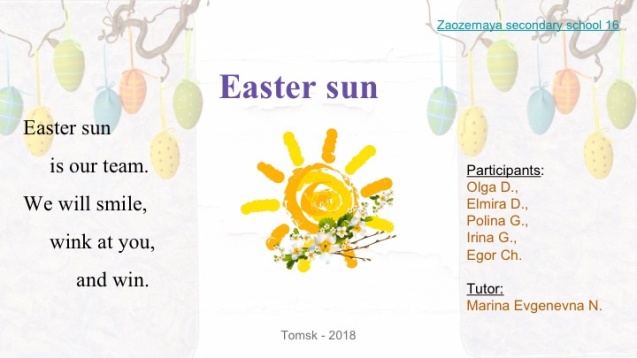 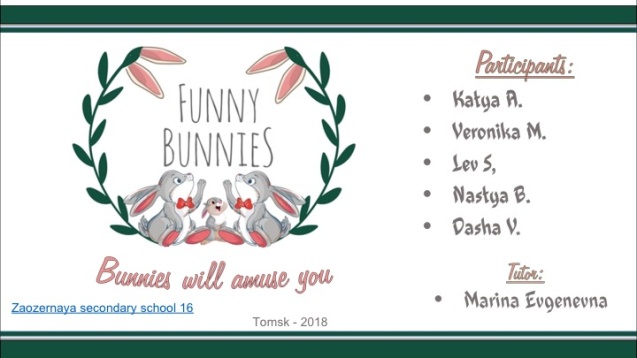 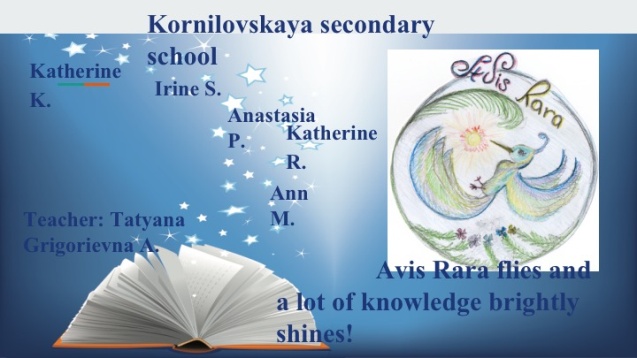 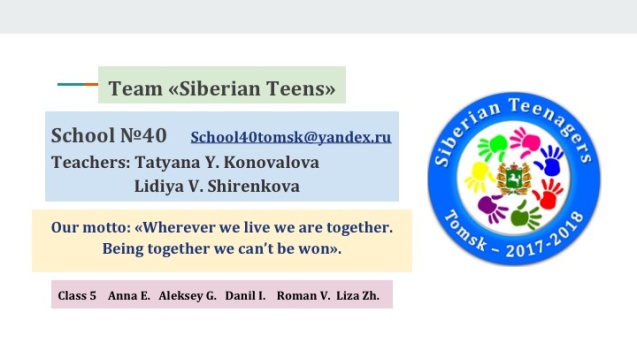 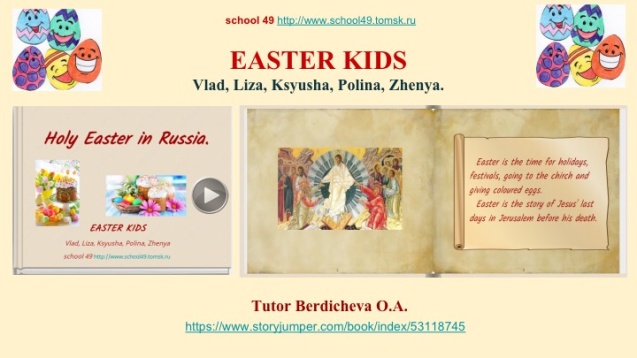 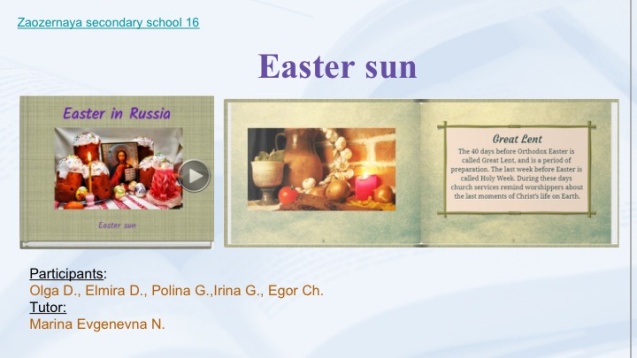 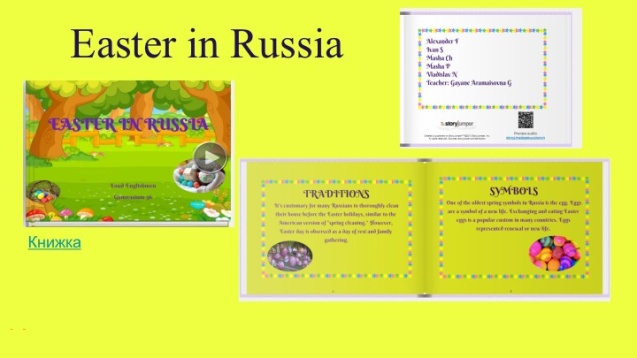 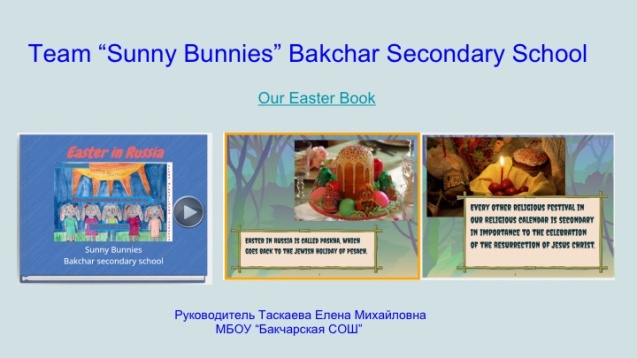 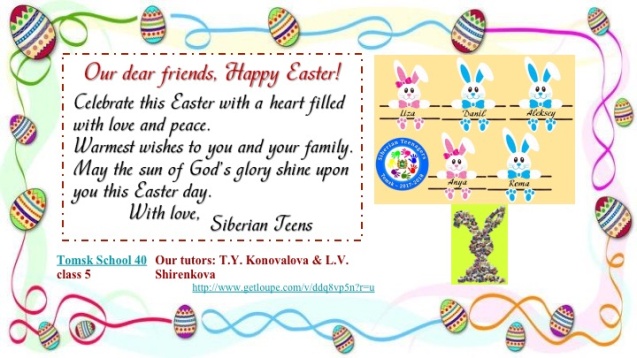 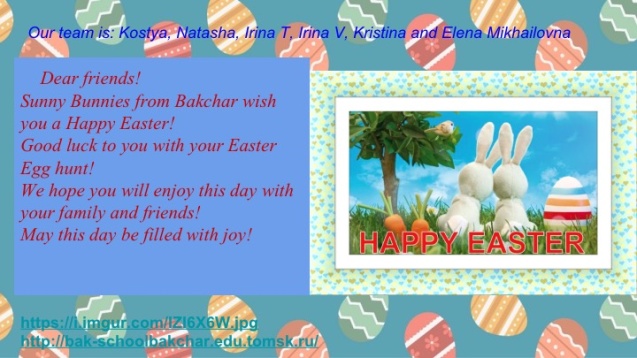 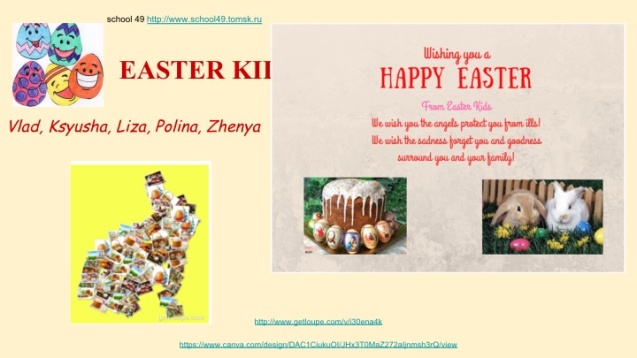 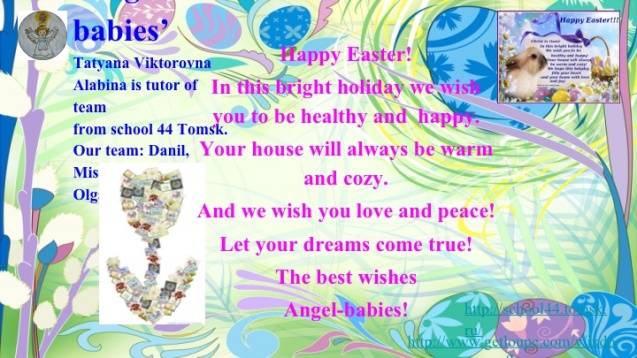 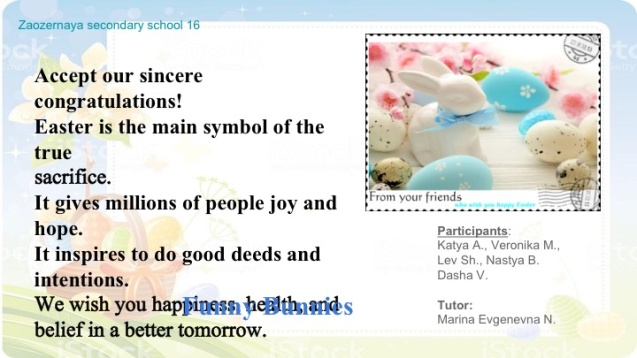 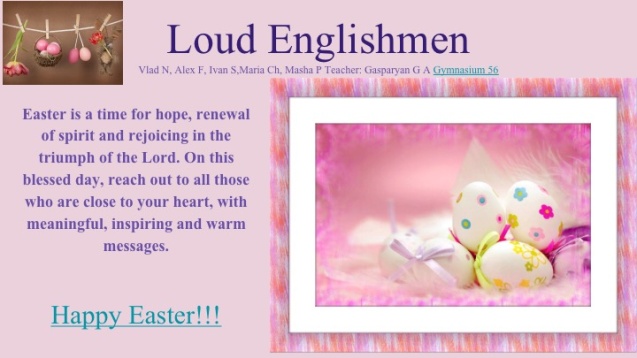 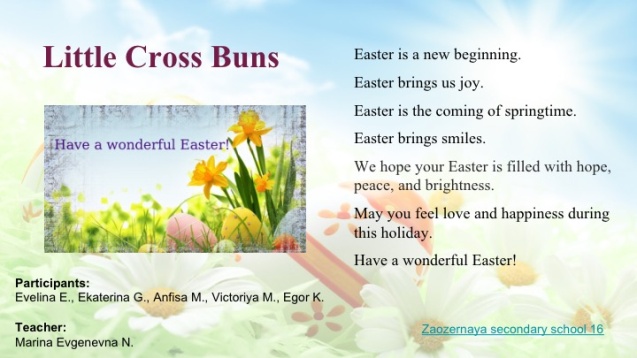 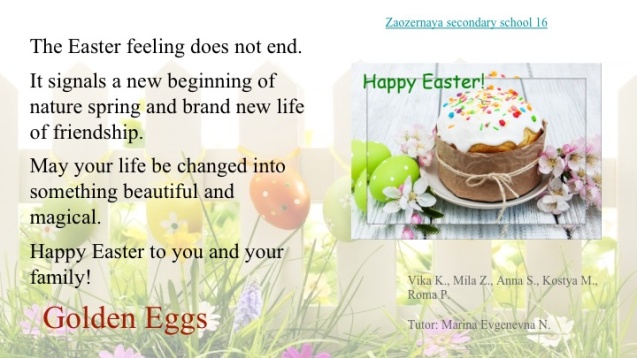 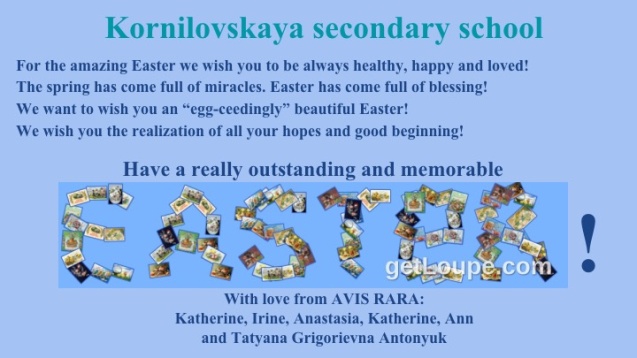 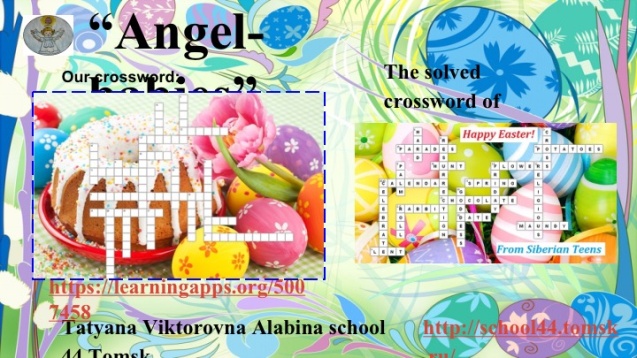 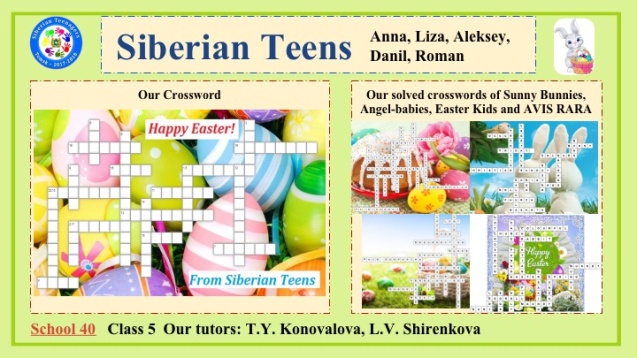 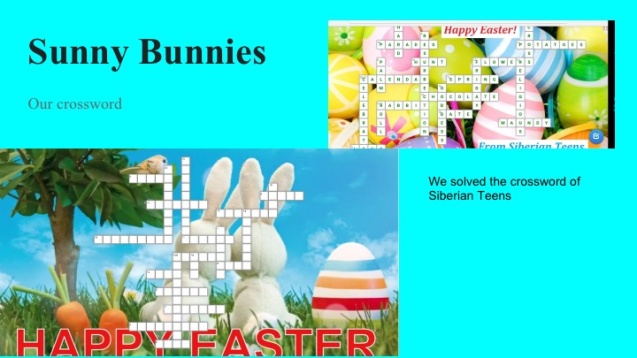 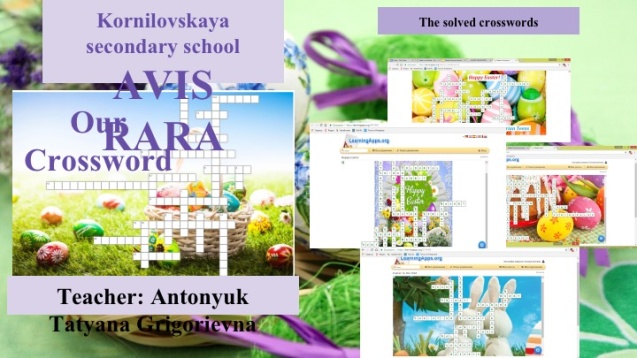 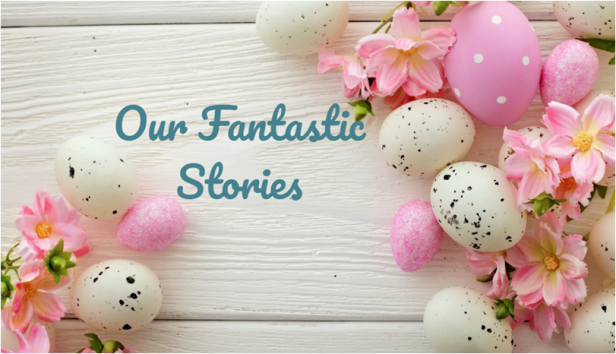 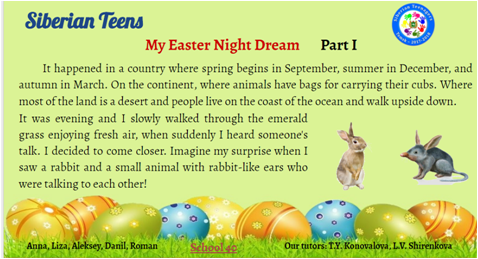 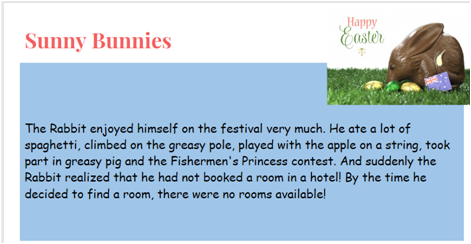 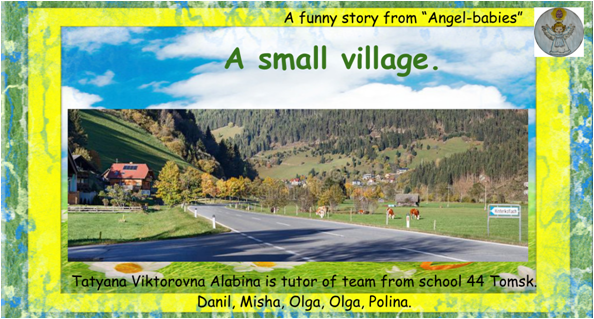 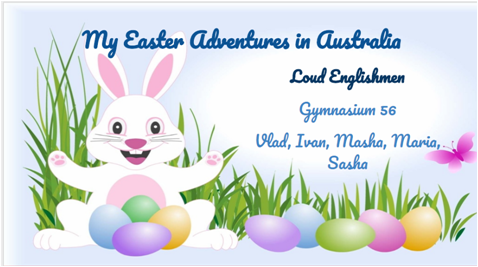 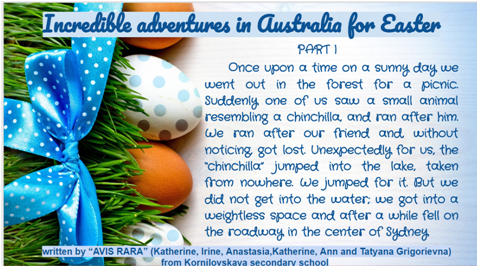 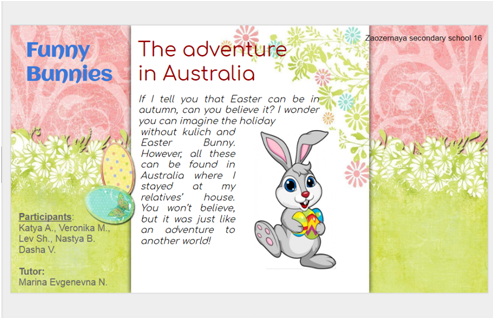 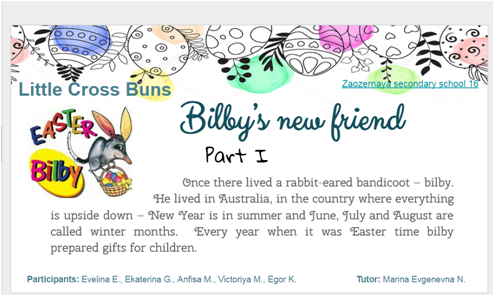 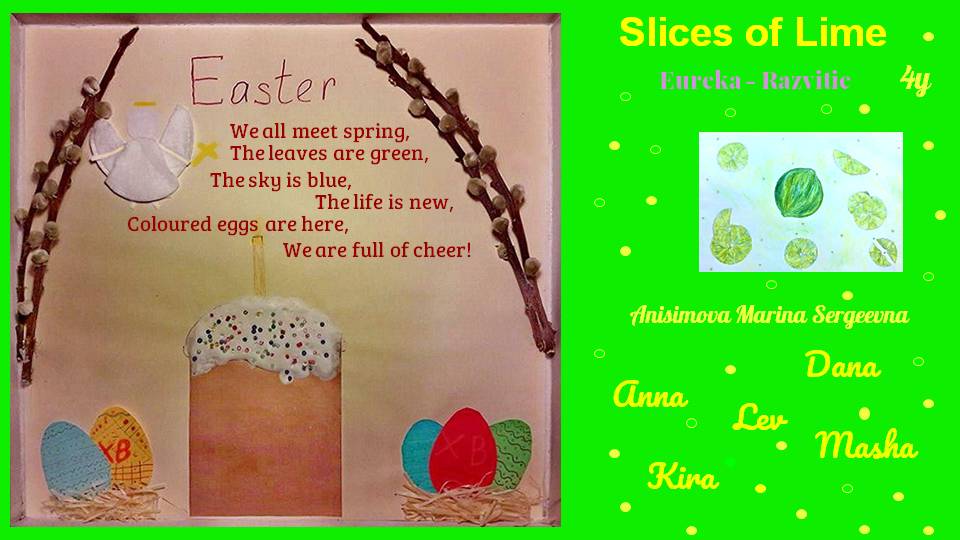 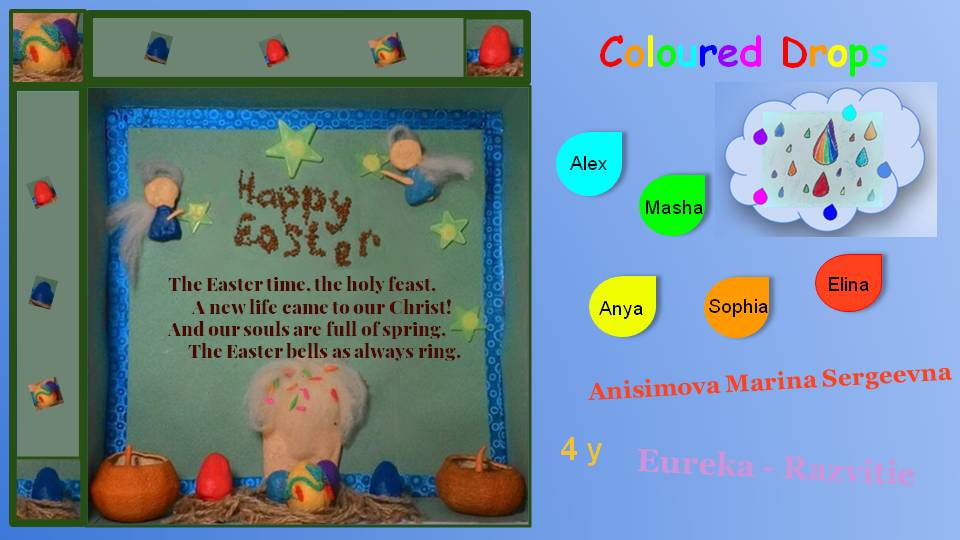 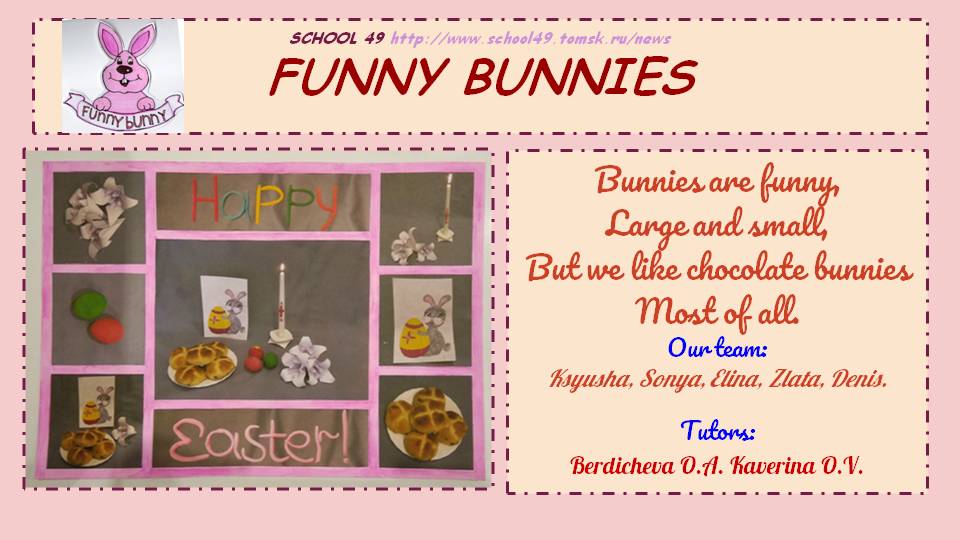 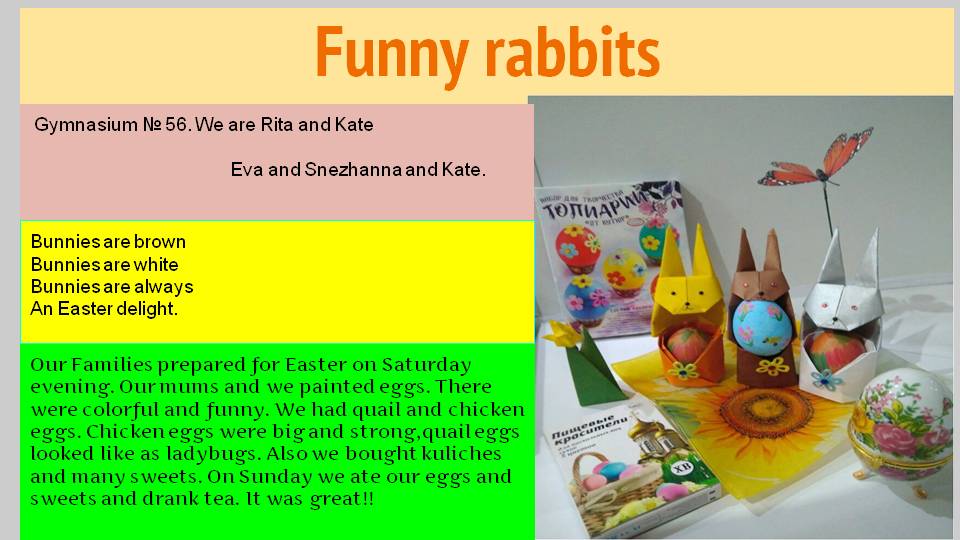 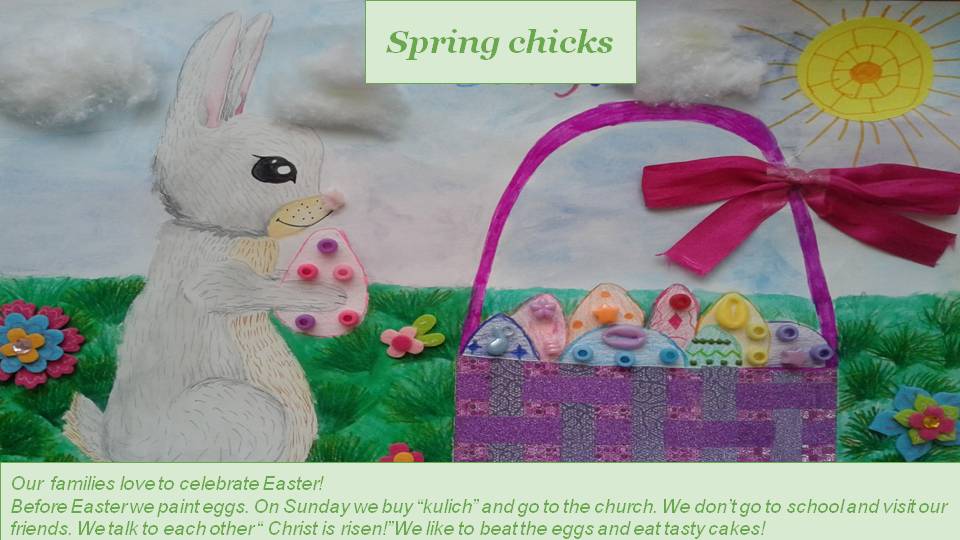 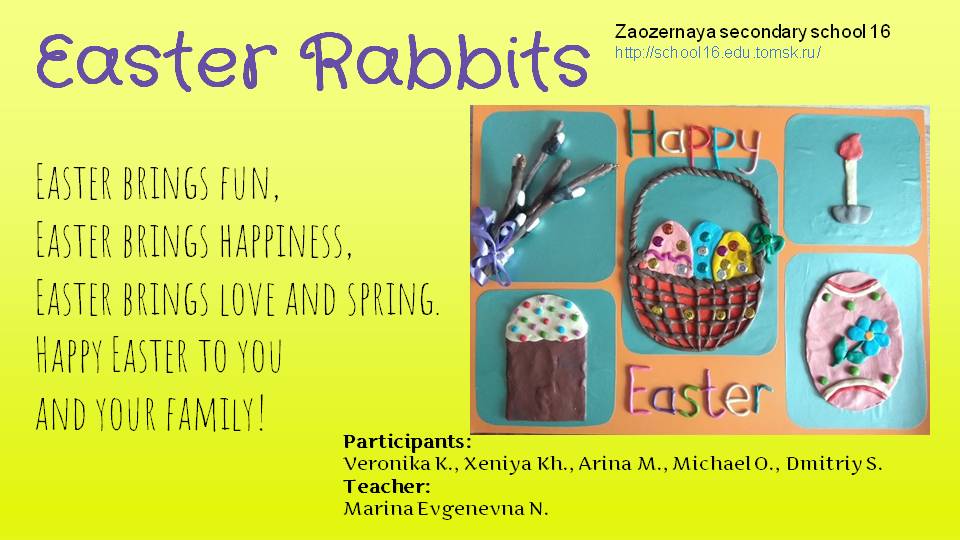 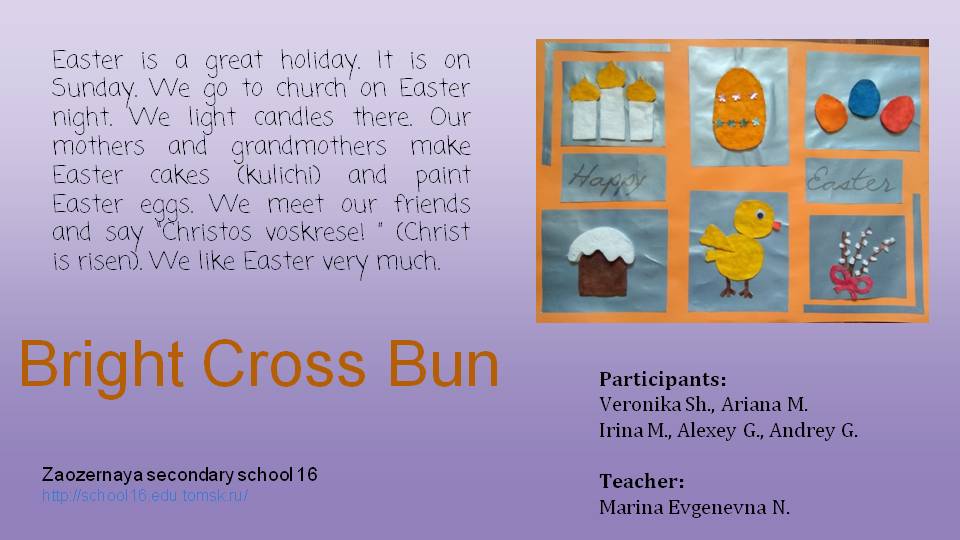 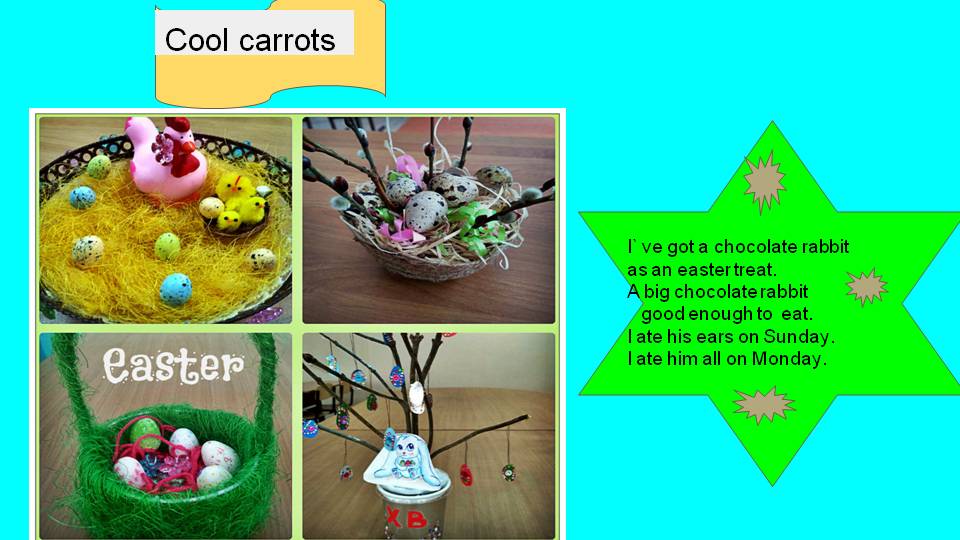 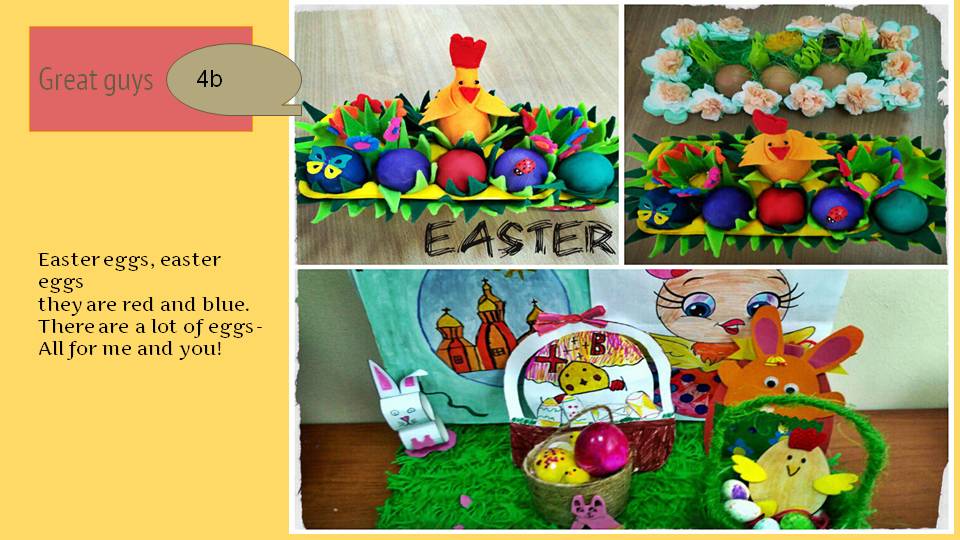 